Publicado en Madrid el 23/04/2018 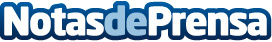 Menorca: Hub de emprendimiento tecnológico, sostenible y globalLa cuarta edición de Menorca Millennials se alineará con los 17 Objetivos de Desarrollo Sostenible (ODS) de la Organización de las Naciones Unidas (ONU) para trabajar por "un mundo más sostenible" a través de la innovación y la tecnología de las startups participantesDatos de contacto:Nuria RabadánNota de prensa publicada en: https://www.notasdeprensa.es/menorca-hub-de-emprendimiento-tecnologico Categorias: Internacional Nacional Finanzas Baleares Ecología Emprendedores Solidaridad y cooperación Recursos humanos Innovación Tecnológica http://www.notasdeprensa.es